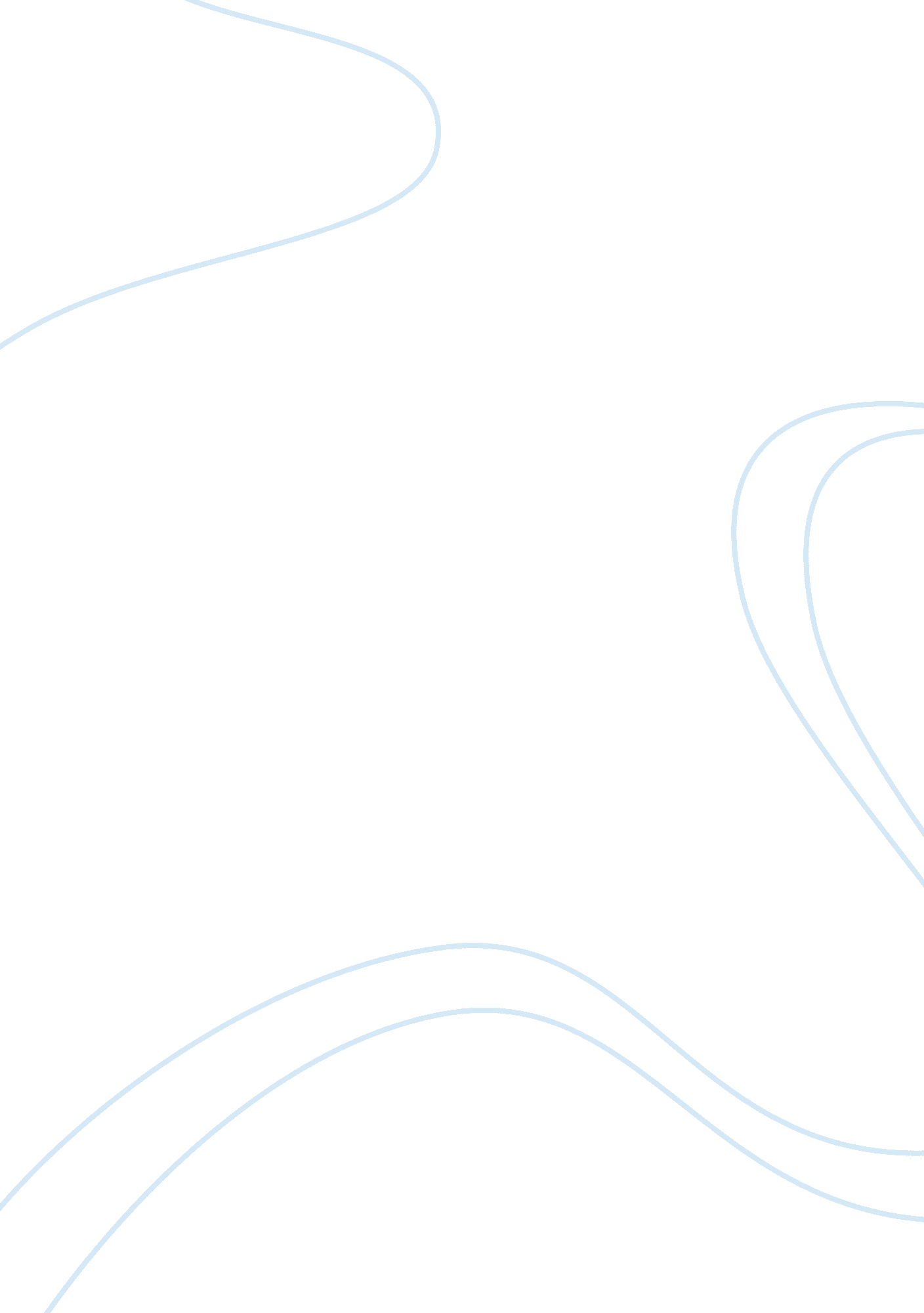 Good essay about historySociety, Terrorism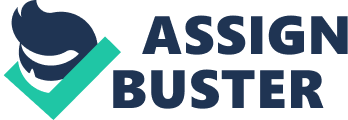 The world portrays certain patterns in the way contemporary issues arise. These patterns are only reasonable since issues arise and spread within a certain region before extending to the rest of the world. Furthermore, many families, nations and communities share common beliefs, laws, economic and political predicaments among others. Such matters as ecological concerns also affect certain groups of people who live in a similar resource endowed region. Therefore, matters such as climate change or environmental conservation are concerns for the entire community. Issues such as international terrorism and proliferation of nuclear war are also matters of concern to the global society. This essay will explain the issue of international terrorism and nuclear weaponry. It will expound on the current matters in these issues, how they raise brows on the global platform and how the atlas map setting affects international terrorism. It will go further to provide insight on practical methods to reduce terrorism and its effects among the global population. Terrorism is a big problem to the global community for obvious reasons. Firstly, it is a cause of death and loss. It also causes loss of property and emotional pain upon the families of the people that die in terrorist attacks. These attacks also affect the economy of the country since governments have to rebuild whatever terrorism destroys. Terrorism also deprives a country of important skill in the persons that are affected by it. 
International terrorism is a matter of concern for every country in the global society. This is because even when terrorists attack countries for a certain reason, they are likely to attack any country. Hence no one is safe. In many cases, terrorists opt to attack the citizens of one country but in another country. In 1998, the US embassy in Kenya was attacked by terrorists. In a case like this, the citizens of both the US and Kenya suffered the attack. This makes terrorism a bitter venture that does not discriminate reasonably who to attack. Terrorism is, therefore, a very unpredictable threat to the entire world and all nations must work together in order to attain peace. In most, if not all situations, terrorism strikes without warning. The September eleventh and the London subway bomb attacks both took the UK and the US by surprise. Terrorism is, therefore, something that the government should always be prepared as a security threat. Countries ought to establish very effective means of monitoring internal securities in order to act upon any suspicions and avoid attacks before they can happen. Of course, this is a threat to developing countries since investing in a good security system can be very expensive and almost unaffordable. This also only emphasizes the need for global unity against terrorism in attempts to aid one another. Countries such as the US have aided in several ventures to eradicate terrorism around the world. 
The atlas map shows certain trends in terrorism. Most terrorists seem to attack certain countries for reasons such as vengeance against political invasion or religious beliefs. The trend shows terrorism attempts as hailing from Arabic countries. They also prove to be ventures by political leaders to exercise dictatorship in their own territories. Such countries as Iraq, Iran and Pakistan have produced a number of terrorist groups that caused chaos all over the world. Such leaders as Sedum Hussein caused the death of masses in an attempt to protect their power and dictatorship. These groups also attack other countries in order to intimidate them and keep them from engaging in matters that concern human rights and equality. Terrorism is also encouraged by religious laws such as the Sharia. These are the same laws that give power to dictatorships in many Arab countries. Furthermore, religious beliefs by extremists are cause for terrorism. It is necessary to ensure that larger organizations such as the United Nations engage in bringing peace to its members and the world at large. Terrorism ought to be preached against as a menace that brings death and hatred in the world. It is also necessary to ensure that while fighting against it, innocent followers of religious groups such as Islam are protected. In order to curb the threat of terrorism, it is important to consider groups such as family and religious sects. 
Dealing with terrorism requires the use of both education and legal apprehension. It is important to explain to citizens of dictatorships the importance of democracy. This may be done by encouraging education in order to enlighten the society on the benefits of democratic government to both economic and political development of the country. Furthermore, education will also empower the society if it is given on a grassroots level. This means using family heads to enlighten family members of the importance of peaceful relations with one another. As this is taught, it encourages respect for human life. Such enlightenment will ensure that religion is used as a tool for moral foundations and not as means to encourage terrorism. Even so, the governments of various countries should set strict laws against terrorism in order to curb the menace. 
Terrorism is something that ought to be waged against with all possible means. It should be addressed by means of strict measures. Furthermore, countries that have been known to harbor terror groups lose their trust and ability to acquire such weaponry as nuclear plants. I ran is a country whose threats against Israel have caused the country rights to have nuclear weaponry. Terrorism damages the relationship between countries and therefore limits trade and economic growth in the end. Such privileges as owning nuclear weaponry are just one of the disadvantages that such actions can create. In order to maintain peaceful relations between countries of close proximity on the atlas map such as Israel and Iran, it is necessary to bring education into context. This way, the citizens of both nations will understand the importance of knowledge to this region and more like it. The effects of terrorism on atlas maps are evident in warzones. This predicament only leads to poverty in such countries since investors are afraid of instabilities, it leads political chaos and economic downfall for a given country and its neighbors, as well. The overflow into other nations is the reason, therefore, that organizations and unions of many nations should come together to maintain peace. 
While stricter measures are to be taken in the war against terrorism, expenses will also be incurred. Such are necessary investments that will only save the global society the great losses that would otherwise be incurred. Fortunately, terrorism is something that can be wiped off the planet for good. With the cooperation of both citizens and the government, terrorism is a menace that can easily be done away with. This means that civilians of any country ought to be educated and informed of ways in which to identify and swiftly report terrorists and suspects of terrorism. It is also necessary for civilians to be educated on ways by which to protect or hide themselves in the event of terror attacks. Terror criminals ought to be executed severely in order to avoid a repeat of the same circumstances. The menace of terrorism has only become so urgent that every government ought to budget for its erasure from the face of any nations. Moreover, religious leaders such as imams and sheikhs ought to be given information to be passed on to the followers of Islam regarding terrorism. This is because, as inside persons, such leaders are able to steer the society in the right direction. Countries that require nuclear plants will also have to prove their worth by showing responsibility for such weaponry. This is to be done by abiding by the rules and regulations of the United Nations. Terrorism is reportedly on the rise and measures against it need not be minced. In any case, the global society ought to educate everyone on the planet, old, young, child in every nation. This does not only give urgency to the matter but ensures that the problem is solved. It is also of importance to promote countries that portray a decline in terrorism and terror groups. This will motivate such civilians of a country to expose terrorist by giving the civilians confidence to do it. 